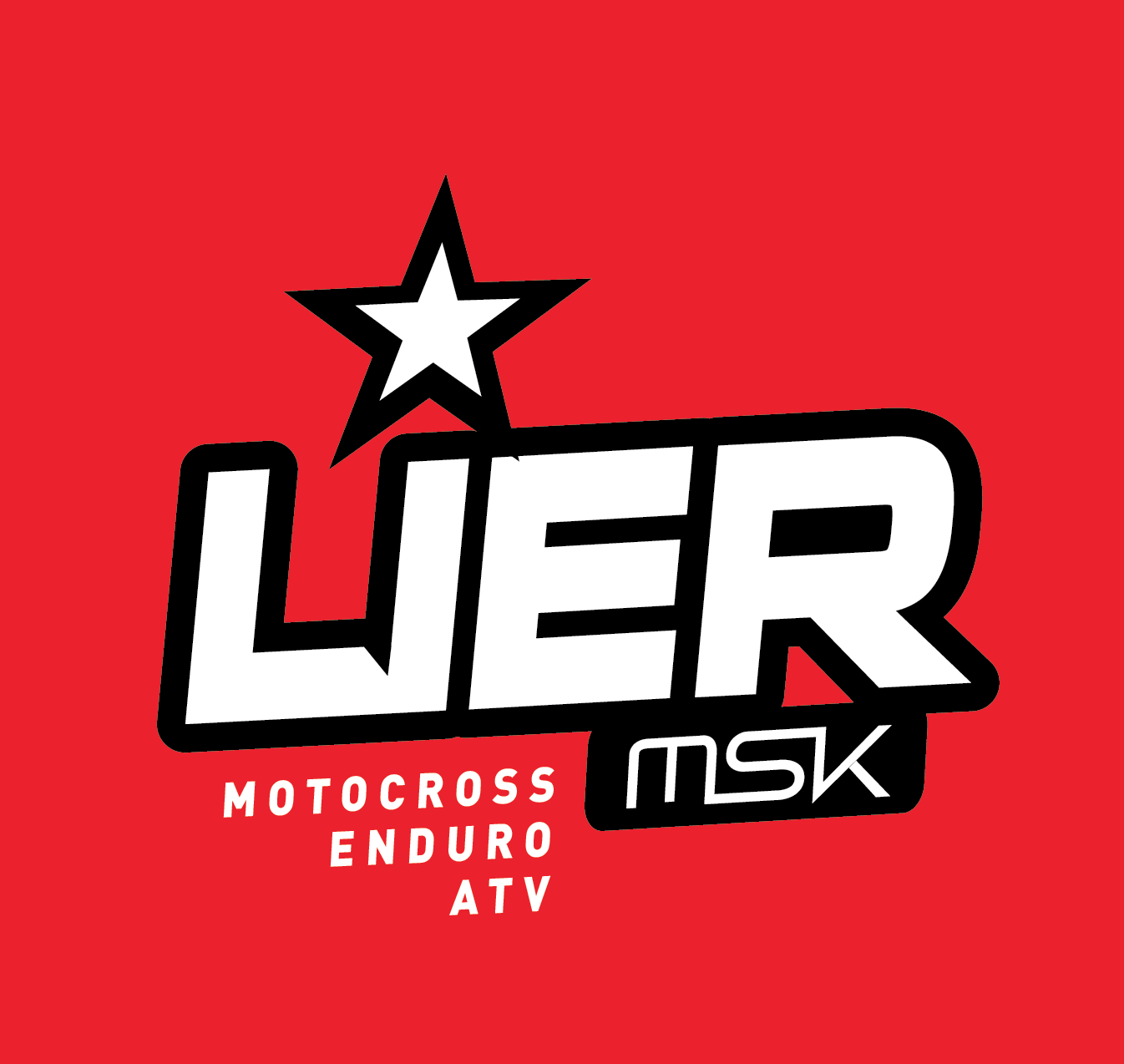 Lier MotorsportklubbSTYREMØTE NR 1. 2019Tid:	 8/1 2019 kl 17:00Sted:		KlubbhusetDeltagere fra styret:	Christian Rohde Daniel Rigander John Are Forsland Espen Iverssen
Forfall:	                   	Kristin Skjølaas Rolf Hoff  Rita JonassenMøteplan: Alla møter starter kl 17:008/1			Styremøte/Arbeidsmøte 5/2			Styremøte7/3			Årsmøte12/3			Styremøte2/4 			Styremøte/Arbeidsmøte7/5			Styremøte4/6			Styremøte/Arbeidsmøte6/8			Styremøte3/9			Styremøte/Arbeidsmøte1/10			Styremøte5/11			Styremøte/Arbeidsmøte3/12			Styremøte
Sakliste:Vedtakssaker:V01.19		Valg av ordstyrer for dagens möte. V02.19	Gjennomgang og godkjenning av forrige møtereferat.V03.19               Godkjenne regnskapOrienteringssaker: O01.19	ÅrsmøteO02.19	KlubbklærO03.19	Utleie av banenO04.19	Klubbkveld med TorO05.19	Mail fra ReO06.19	Vipps vs IzettelReferat vedtakssaker:Referat orienteringssaker:


Daniel Rigander							Christian RohdeSak nr.BeskrivelseVedtaksdato Alle vedtakAsvarFrist
StatusV01.19	Valg av ordstyrer for dagens møteDagens ordstyrer blev John-AreV02.19Gjennomgang av forrige møterereferatRetelse sak O48.18 Årskort 2019. Kun medlemmer av LierMSK har mulighet å kjøpe årskort.V03.19	Godkjenne regnskapRegnskapet er ikke gjennomgodt og godkjent da Kristin ikke var til stede.V__.19Sak nr.BeskrivelseDatoAnsvarFrist
StatusO01.19ÅrsmøteDato før årsmøtet er den 7/3 kl 19:00Daniel Skriver innkallelsenJohn-Are legger ut innkallelsen på Hjemmesiden ASAP.Daniel skal skriva Handlingsplan 2019Christian skal skrive ÅrsberettelseInnkommende forslag skal gjennomgås på neste møte.Frist for innkommende forslag er 4/2   O02.19KlubbklærKlubben har blitt erbjuden en Web løsning for salg av klubbklær fra PG design. Dette koster oss ingenting og medlemmer som ønsker klær kan på egen hand gå in og bestille det dom ønsker og PG Design ordner med frakt og betaling. Dette tenker vi er en bra løsning. Vi skal prøve å få til en avtale så at ett lite tillegg på prisen skal gå til klubben. Vi skal ev se om klubben etter vært skal kjøpe in noen klær som skal selges direkte i kiosken, for eksempel T-skirt el caps.Utleie av banenNext Level ønsker å leie banen den 22/1 og 23/1. Dette må avklares med bane gruppa om banen er åpen og skal betales på samme måte som tidligere.Klubbkveld med TorDet skal avholdes Klubbkveld med Tor i sluten av mars/april. Dette er for styret og de ulike kommiteèrne. Vi finner dato efter årsmøtet.O04.19Mail fra ReArrangørskonferans ønskes av Re på grund av mange endringer. Det ønsker ikke grenleder i MX pga at de mener at det ikke har vært så store endringer. Christian skal dele mailen med resten av styret, men vi tenker at det ikke er nødvendig med et møte i forkant av NM.Så vi ser videre vad som skjer med dette.O04.19Vipps vs IzettelDiskusjonen fortsetter men nå måtte sekretæren gå hjem.